___________________________ _____    _______ ____________________________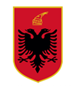 R E P U B L I K A E S H Q I P Ë R I S ËBASHKIA DURRËS                                               KËSHILLI BASHKIAKDurrës, më 26.01.2023NJOFTIM PËR RENDIN E DITËSMbledhje e RadhësNë mbështetje të nenit 17, nenit 53, pika 2, të nenit 57 pika 2/c të Ligjit nr.139, datë 17.12.2015 “Për Vetëqeverisjen Vendore”, i ndryshuar, të nenit 48, nenit 49 të Rregullores së Funksionimit të Këshillit të Bashkisë Durrës, Këshilli Bashkiak Durrës,NJOFTON:DITËN E MARTË, DATË 31.01.2023, ORA 12:00, KËSHILLI DO TË MBAJË NJË MBLEDHJE TË RADHËS, NË SALLËN E KËSHILLIT BASHKIAK DURRËS, ME KËTË REND DITE:Komisionet, që do të shqyrtojnë projektvendimin do të jenë:Në mbështetje të nenit 33, neni 34/1, neni 77 /8, të Rregullores së Funksionimit të Këshillit Bashkiak Durrës, anëtarët e Komisioneve të Këshillit Bashkiak pasi shqyrtojnë me njëri tjetrin projektvendimin përkatës, dërgojnë me email propozimin e tyre (RAPORTIN) mbi projektvendimin, sipas grafikut të mëposhtëm. Datë  30.01.2023Pika 5  :   Relatohet në seancën plenare nga Drejtoresha e Burimeve Njerëzore pranë bashkisëPika 6 :    Relatohet në seancën plenare nga Kryetari Këshillit Bashkiak SEKRETARE KËSHILLIT BASHKIAK DURRËSDorina Milja****MIRATIMI I RENDIT TË DITËS TË MBLEDHJES1.Shqyrtim dhe miratim i projektvendimitPËR MIRATIMIN E KRITEREVE PËR FAMILJET NË NEVOJË, QË DO TË TRAJTOHEN ME NDIHMË EKONOMIKE DERI NË 6% TË FONDIT TË KUSHTËZUAR PËR BLLOK-NDIHMËN EKONOMIKE SI DHE PËR ATO, QË DO TË TRAJTOHEN ME FONDE TË BUXHETIT VENDOR2.Shqyrtim dhe miratim i projektvendimitPËR MIRATIMIN E FAMILJEVE PËRFITUESE TË NDIHMËS EKONOMIKE NGA FONDI I TË ARDHURAVE TË BASHKISË DURRËS, PËR MUAJIN JANAR 20233.Shqyrtim dhe miratim i projektvendimitPËR MIRATIMIN E NJË SHTESE DHE NDRYSHIMI NË VENDIMIN E KËSHILLIT BASHKIAK NR.142, DATË 24.11.2022 NË LIDHJE ME VENDBAZIMET E MJETEVE LUNDRUESE4.Shqyrtim dhe miratim i projektvendimitPËR  NJË SHTESË NË VENDIMIN E KËSHILLIT BASHKIAK NR.152, DATË 22.12.2022 “PËR MIRATIMIN E LISTËS EMËRORE TË NXËNËSVE TË ARSIMIT PARAUNIVERSITAR, QË PLOTËSOJNË KRITERET LIGJORE PËR  PËRFITIMIN E BURSAVE DHE PAGESAVEPËR VITIN SHKOLLOR 2022-2023”Pika 5.InformimKëshilltarëveRAPORTIM NGA DREJTORIA E BURIMEVE NJERËZORE TË BASHKISË, NË ZBATIM TË VKB-SË NR.139, DATË 24.11.2022.Pika 6.InformimKëshilltarëveRAPORT PËR PUNËN E KËSHILLIT TË BASHKISË PËR 12 - MUJORIN E VITIT 2022Pyetje e diskutimeDISKUTIME DHE PYETJE NGA KOMUNITETINr.Komisionet që shqyrtojnë projektvendimetProjektvendimepikat e rendit të ditësVendi i mbajtjes së mbledhjesOraKomisioni i Barazisë Gjinore dhe Mirëqënies Sociale1, 2Zyra e Sekretariatit ose me mjete të komunikimit elektronik14.00Komisioni i Zhvillimit Urban dhe Përdorimi Tokës 3Zyra e Sekretariatit ose me mjete të komunikimit elektronik15.00Komisioni i Politikave të Zhvillimit të Turizmit3Zyra e Sekretariatit ose me mjete të komunikimit elektronik16.00Komisioni i Kulturës, Arsimit, Rinisë, Sporteve dhe Komuniteteve Fetare dhe Titujve të Nderit 4Zyra e Sekretariatit ose me mjete të komunikimit elektronik17.00